فرم ثبت نام شرکت در مسابقه وبلاگ نویسیتوضیحات بیشتر (اختیاری):*پرکردن کلیه فیلدها الزامی می‌باشد.نامنام خانوادگینام پدرسال تولدکدملیاستانشهرشماره همراهپست الکترونیکعنوان وبلاگآدرس سایت یا وبلاگمدیریت وبلاگگروهی              شخصیعضو هلال احمر هستیدبلی                    خیر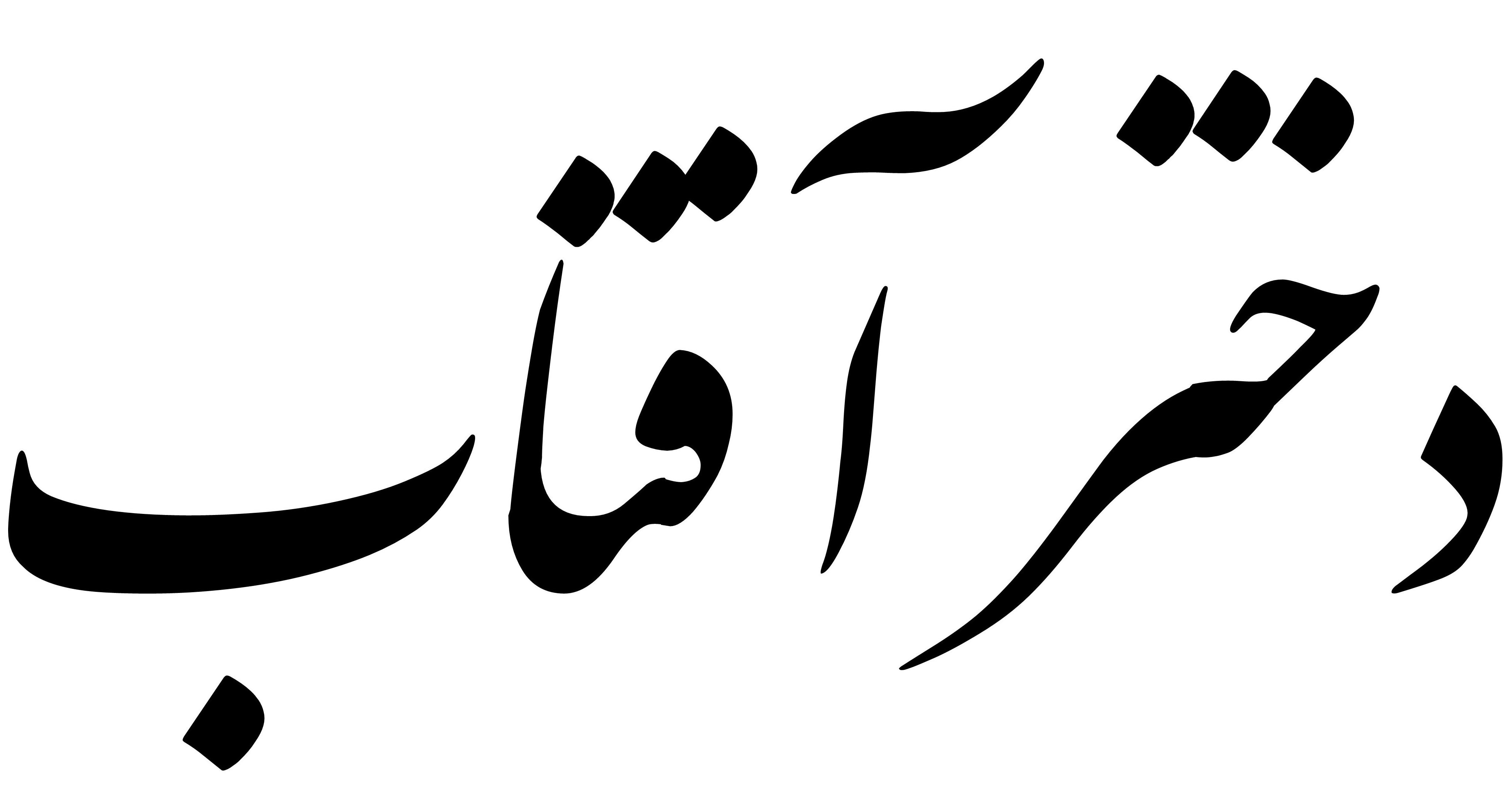 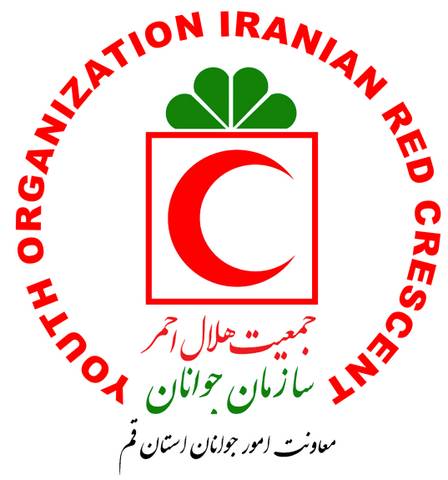 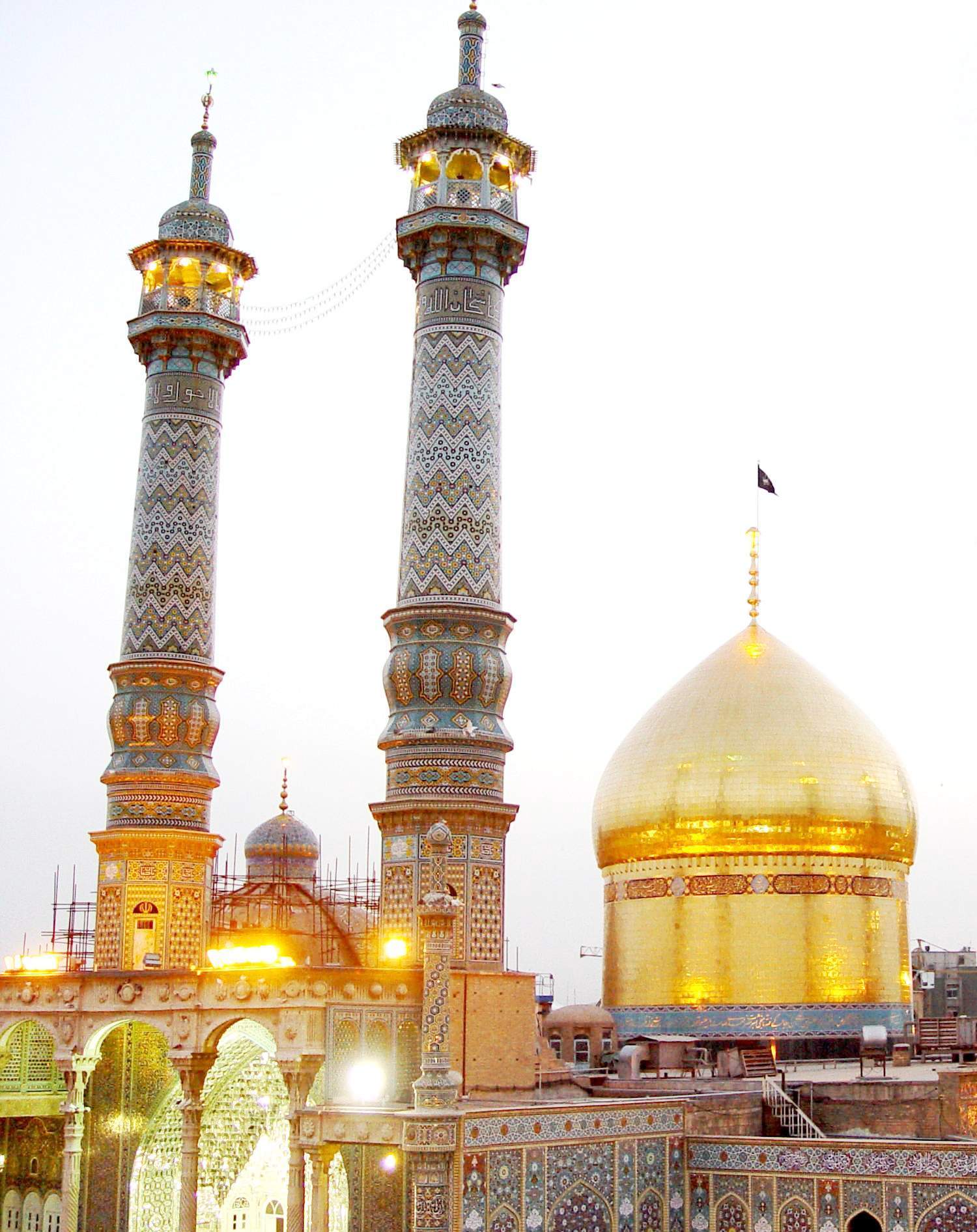 